EIFA CALCIOELITE CSAIN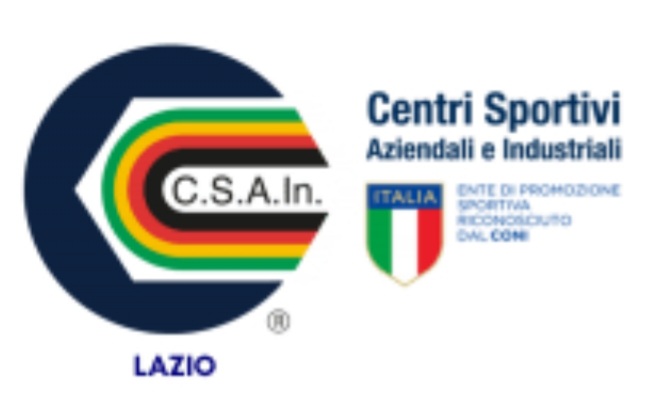 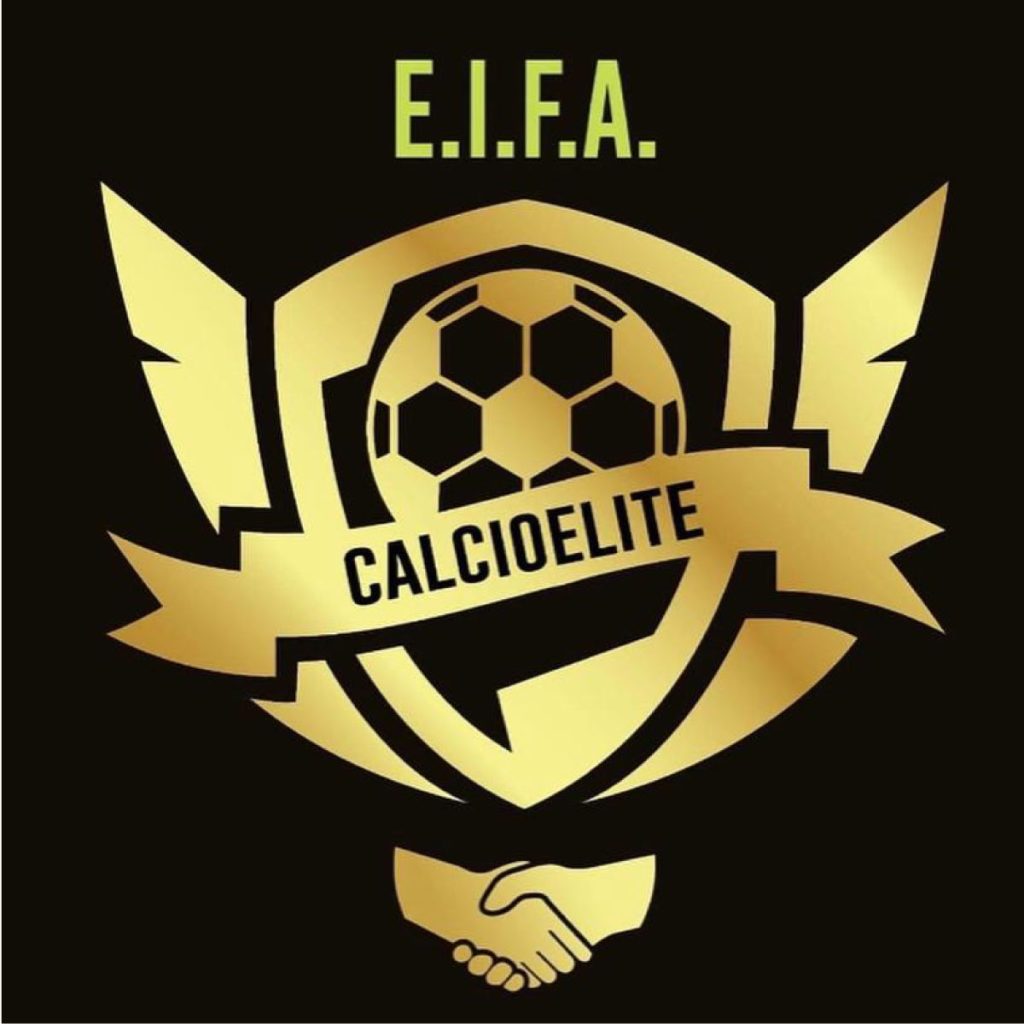         COMUNICATO UFFICIALE N.9TESSERATI ESPULSI DAL CAMPO1 turno di squalifica in Coppa MIVDaniele TRIPPINI (Atletico Smistamento), espulso per aver “accennato” una testata nei confronti di un avversario. Alla notifica del provvedimento disciplinare, abbandonava il campo, evitando proteste e altri comportamenti sopra le righe.Liam ANTOLINI (Lokomotiv Roma), espulso per somma di ammonizioni Gabriele FOSCARINI (Lokomotiv Roma), espulso per somma di ammonizioniDanilo LUCCI CORDISCO (Lupa Amatori), espulso per somma di ammonizioni 1 turno di squalifica in SERIE B CHALLENGEStefano FRANCARDI (allenatore Roma Soccer Club), allontanato dalla panchina per proteste.Nicolò COIANTE (Sporting Roma), espulso per somma di ammonizioniTESSERATI IN DIFFIDASERIE A D'ELITE, 4ª sanzione-SERIE B CHALLENGE, 4ª sanzione-COPPA MIV, 2ª sanzioneAndrea ACERBI (Borgorosso)Daniele MOSTINI (Mentana)Roma, 27 novembre 2022